ПРЕДСТАВИТЕЛЬНОЕ СОБРАНИЕСУДЖАНСКОГО РАЙОНАКУРСКОЙ ОБЛАСТИРЕШЕНИЕот 30 мая 2023 года №350О внесении изменений и дополнений в Правила обращенияза установлением ежемесячной доплаты к страховой пенсии по старости (инвалидности), её выплаты и перерасчета размера Главе Суджанского района Курской области, осуществлявшего полномочия выборного должностного лица местного самоуправления на постоянной основеВ соответствии с Федеральным Законом от 06.10.2003 г. №131-ФЗ «Об общих принципах организации местного самоуправления в Российской Федерации», Законом Курской области от 11.12.1998 г. №35-ЗКО «О гарантиях осуществления главами муниципальных образований полномочий выборных должностных лиц местного самоуправления на постоянной основе» (с последующими изменениями и дополнениями), Уставом муниципального района «Суджанский район» Курской области, Представительное Собрание Суджанского района Курской области РЕШИЛО: 1. Внести изменения и дополнения в Правила обращения за установлением ежемесячной доплаты к страховой пенсии по старости (инвалидности), её выплаты и перерасчета размера Главе Суджанского района Курской области, осуществлявшего полномочия выборного должностного лица местного самоуправления на постоянной основе согласно приложению.2. Настоящее решение вступает в силу со дня подписания и подлежит официальному опубликованию.Заместитель Председателя Представительного СобранияСуджанского района Курской области                                     Н. М. СластёновГлава Суджанского района                                                                   Курской области                                                                          А. М. БогачёвПриложениек решению Представительного СобранияСуджанского района Курской областиот 30 мая 2023 года №350Изменения и дополнения, которые вносятся в Правила обращенияза установлением ежемесячной доплаты к страховой пенсии по старости (инвалидности), её выплаты и перерасчета размера Главе Суджанского района Курской области, осуществлявшего полномочия выборного должностного лица местного самоуправления на постоянной основе   В пункте 1.1 статьи I «Общие положения» слова «не менее трех лет» заменить «не менее пяти лет»;Статью I «Общие положения» после пункта 1.2 дополнить пунктом следующего содержания:«1.3.  За Главой Суджанского района Курской области, осуществлявшим полномочия выборного должностного лица местного самоуправления на постоянной основе, приобретшим до 1 января 2023 года право на ежемесячную доплату к страховой пенсии по старости (инвалидности), за Главой Суджанского района Курской области, имеющего на 1 января 2023 года продолжительность исполнения полномочий не менее  трех лет и достигшим пенсионного возраста или потерявшего трудоспособность и продолжающим исполнять указанные полномочия на 1 января 2023 года, сохраняется право на ежемесячную доплату к страховой пенсии по старости (инвалидности) без учета изменений, внесенных настоящим решением, и реализуется на условиях и в порядке, установленных до вступления в силу настоящего решения.»Пункт 5.1 статьи V «Порядок перерасчета размера и ежемесячной доплаты к страховой пенсии» изложить в новой редакции: «5.1. Размер ежемесячной доплаты к страховой пенсии по старости (инвалидности) лицам, указанным в статье I «Общие положения», пересчитывается при увеличении в централизованном порядке месячного денежного вознаграждения министра Курской области на индекс повышения денежного вознаграждения министра Курской области».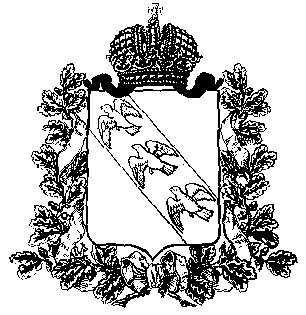 